Supplementary Information: Utilization of UV-Vis spectroscopy and related data analyses for dissolved organic matter (DOM) studies: A reviewPenghui Li and Jin Hur*Department of Environment and Energy, Sejong University, Seoul 143-747, South KoreaRevised and Re-submitted to Critical Reviews in Environmental Science & Technology, February, 2017 Tables: S1 – S4.Figures: S1-S2.* Corresponding author: Tel. +82-2-3408-3826Fax +82-2-3408-4320 E-Mail: jinhur@sejong.ac.krTable S1. Common terms used in UV-Vis absorbance spectraTable S2. Applications of absorption ratio in DOM studiesa: THMFP denotes trihalomethane formation potentialTable S3 Reponses of spectral slope and absorption ratio to environmental processes (composting, biodegradation, and photodegradation)a: DL denotes detection limit of the instrument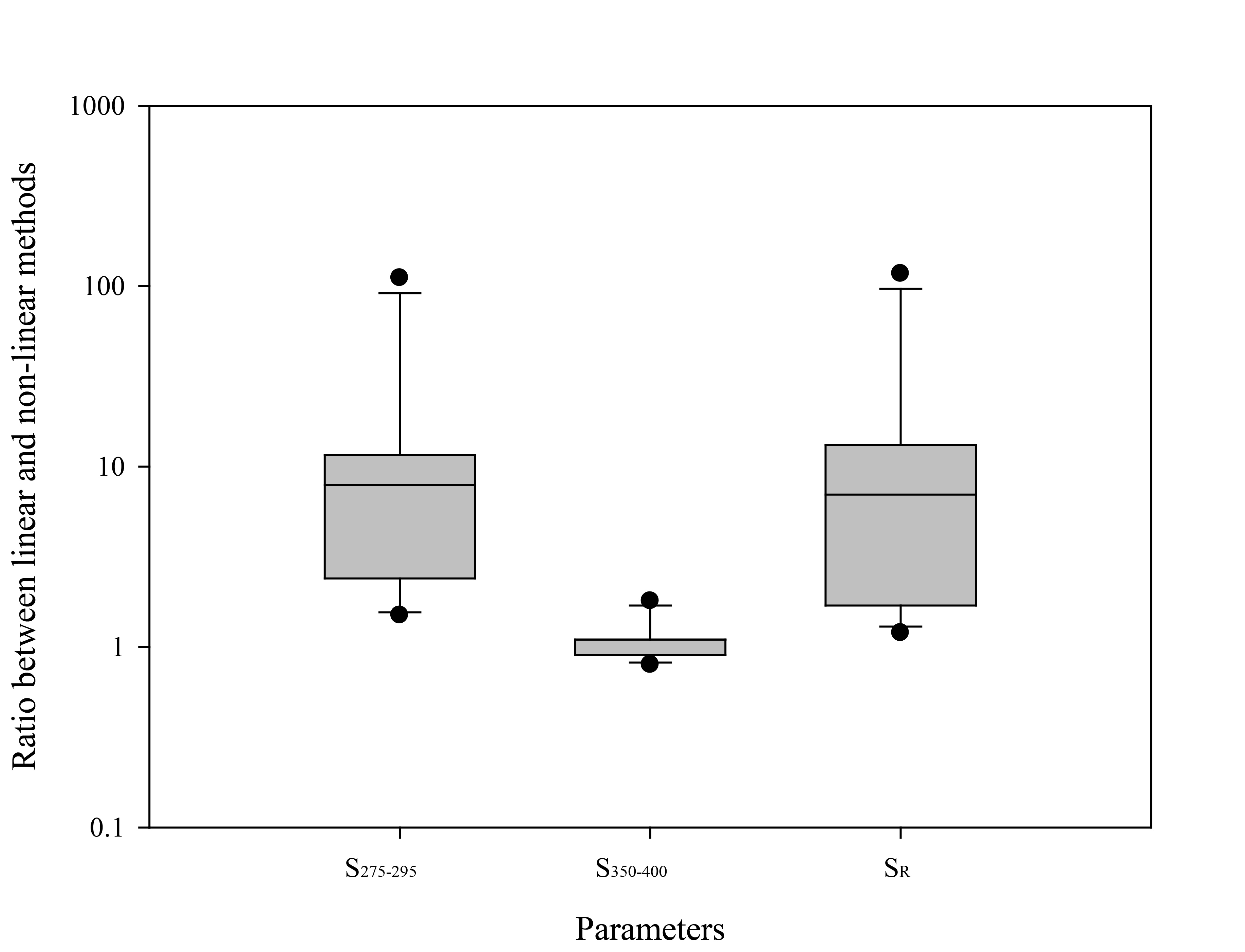 Fig. S1. Boxplot for ratios of different spectral slope parameters obtained through two different methods. Method A: Log-transformed linear fitting, the calculation was based on Helms et al. (2008) and the algorithm was presented in Table 3. Method B: Non-linear fitting (exponential), the calculation was based on Stedmon et al. (2000) and the algorithm was presented in Table 3. The ratio is defined as the corresponding parameter obtained through Method A divided by that obtained through Method B. The original absorption spectra for calculation is shown in Fig. S1.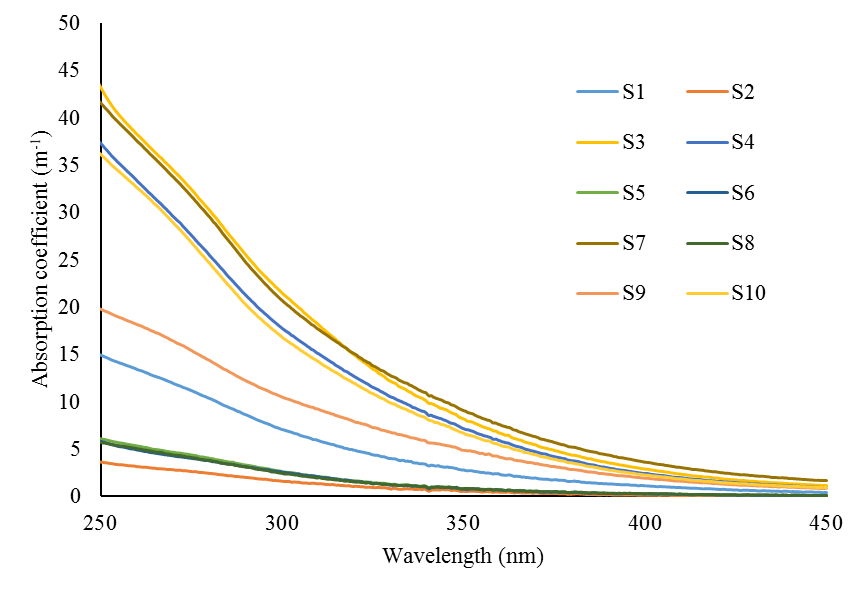 Fig. S2 Original absorption spectra used for the calculation in Fig. S1. The samples are pore water DOM from river sediments. All the samples were filtered through 0.7 μm pre-ashed GF/F filter (Whatman, UK). The absorbance spectra of all DOM samples were measured from 200 nm to 800 nm with 1 cm cell using a UV-1800 spectrophotometer (Shimadzu, Japan). Milli-Q water was used as a reference. Average absorbance between 680 nm and 700 nm was used for baseline correction for all samples. The raw spectra of these samples could be seen in Supporting Information II (Raw Spectra.xlsx).ReferencesAl-Juboori, R.A., Yusaf, T. and Pittaway, P.A. (2016). Exploring the correlations between common UV measurements and chemical fractionation for natural waters. Desalination and Water Treatment 57(35), 16324-16335.Battin, T.J. (1998). Dissolved organic matter and its optical properties in a blackwater tributary of the upper Orinoco river, Venezuela. Organic Geochemistry 28(98), 561–569.Bertilsson, S. and Tranvik, L.J. (2000). Photochemical transformation of dissolved organic matter in lakes. Limnology And Oceanography 45(4), 753-762.Cieslewicz, J. and Gonet, S.S. (2004). Properties of humic acids as biomarkers of lake catchment management. Aquatic Sciences 66(2), 178-184.Claret, F., Schäfer, T., Bauer, A. and Buckau, G. (2003). Generation of humic and fulvic acid from Callovo-Oxfordian clay under high alkaline conditions. Science Of The Total Environment 317(1–3), 189-200.Duarte, R.M.B.O., Pio, C.A. and Duarte, A.C. (2005). Spectroscopic study of the water-soluble organic matter isolated from atmospheric aerosols collected under different atmospheric conditions. Analytica Chimica Acta 530(1), 7-14.Erlandsson, M., Futter, M.N., Kothawala, D.N. and Köhler, S.J. (2012). Variability in spectral absorbance metrics across boreal lake waters. Journal Of Environmental Monitoring 14(10), 2643-2652.Fichot, C.G. and Benner, R. (2012). The spectral slope coefficient of chromophoric dissolved organic matter (S275-295) as a tracer of terrigenous dissolved organic carbon in river-influenced ocean margins. Limnology And Oceanography 57(5), 1453-1466.Guo, M.X. and Chorover, J. (2003). Transport and fractionation of dissolved organic matter in soil columns. Soil Science 168(2), 108-118.Hansen, A.M., Kraus, T.E.C., Pellerin, B.A., Fleck, J.A., Downing, B.D. and Bergamaschi, B.A. (2016). Optical properties of dissolved organic matter (DOM): Effects of biological and photolytic degradation. Limnology And Oceanography.He, X., Xi, B., Wei, Z., Guo, X., Li, M., An, D. and Liu, H. (2011). Spectroscopic characterization of water extractable organic matter during composting of municipal solid waste. Chemosphere 82(4), 541-548.Helms, J.R., Stubbins, A., Perdue, E.M., Green, N.W., Chen, H. and Mopper, K. (2013). Photochemical bleaching of oceanic dissolved organic matter and its effect on absorption spectral slope and fluorescence. Marine Chemistry 155, 81-91.Helms, J.R., Stubbins, A., Ritchie, J.D., Minor, E.C., Kieber, D.J. and Mopper, K. (2008). Absorption spectral slopes and slope ratios as indicators of molecular weight, source, and photobleaching of chromophoric dissolved organic matter. Limnology And Oceanography 53(3), 955-969.Her, N., Amy, G., Sohn, J. and Gunten, U. (2008). UV absorbance ratio index with size exclusion chromatography (URI-SEC) as an NOM property indicator. Journal of Water Supply: Research and Technology - Aqua 57(1), 35-44.Huang, H., Chow, C.W.K. and Jin, B. (2016). Characterisation of dissolved organic matter in stormwater using high-performance size exclusion chromatography. Journal of Environmental Sciences 42, 236-245.Hunt, J.F. and Ohno, T. (2007). Characterization of Fresh and Decomposed Dissolved Organic Matter Using Excitation−Emission Matrix Fluorescence Spectroscopy and Multiway Analysis. Journal of Agricultural and Food Chemistry 55(6), 2121-2128.Hur, J., Williams, M.A. and Schlautman, M.A. (2006). Evaluating spectroscopic and chromatographic techniques to resolve dissolved organic matter via end member mixing analysis. Chemosphere 63(3), 387-402.Ikeya, K., Sleighter, R.L., Hatcher, P.G. and Watanabe, A. (2015). Characterization of the chemical composition of soil humic acids using Fourier transform ion cyclotron resonance mass spectrometry. Geochimica Et Cosmochimica Acta 153, 169-182.Jaffé, R., Boyer, J.N., Lu, X., Maie, N., Yang, C., Scully, N.M. and Mock, S. (2004). Source characterization of dissolved organic matter in a subtropical mangrove-dominated estuary by fluorescence analysis. Marine Chemistry 84(3–4), 195-210.Kiss, K., Szalai, Z., Jakab, G., Madarász, B. and Zboray, N. (2014). Soil Carbon. Hartemink, E.A. and McSweeney, K. (eds), pp. 127-136, Springer International Publishing, Cham.Korshin, G.V., Li, C.-W. and Benjamin, M.M. (1997). Monitoring the properties of natural organic matter through UV spectroscopy: A consistent theory. Water Research 31(7), 1787-1795.Moran, M.A., Sheldon, W.M. and Zepp, R.G. (2000). Carbon loss and optical property changes during long-term photochemical and biological degradation of estuarine dissolved organic matter. Limnology And Oceanography 45(6), 1254-1264.Obernosterer, I. and Benner, R. (2004). Competition between biological and photochemical processes in the mineralization of dissolved organic carbon. Limnology And Oceanography 49(1), 117-124.Olefeldt, D., Turetsky, M.R. and Blodau, C. (2013). Altered composition and microbial versus UV-mediated degradation of dissolved organic matter in boreal soils following wildfire. Ecosystems 16(8), 1396-1412.Peuravuori, J. and Pihlaja, K. (1997). Molecular size distribution and spectroscopic properties of aquatic humic substances. Analytica Chimica Acta 337(2), 133-149.Rodríguez, F.J., Schlenger, P. and García-Valverde, M. (2016). Monitoring changes in the structure and properties of humic substances following ozonation using UV–Vis, FTIR and 1H NMR techniques. Science Of The Total Environment 541, 623-637.Santos, L., Pinto, A., Filipe, O., Cunha, Â., Santos, E.B.H. and Almeida, A. (2016). Insights on the Optical Properties of Estuarine DOM ? Hydrological and Biological Influences. PLoS ONE 11(5), e0154519.Spencer, R.G.M., Stubbins, A., Hernes, P.J., Baker, A., Mopper, K., Aufdenkampe, A.K., Dyda, R.Y., Mwamba, V.L., Mangangu, A.M., Wabakanghanzi, J.N. and Six, J. (2009). Photochemical degradation of dissolved organic matter and dissolved lignin phenols from the Congo River. Journal of Geophysical Research: Biogeosciences 114(G3), n/a-n/a.Stedmon, C.A., Markager, S. and Kaas, H. (2000). Optical properties and signatures of chromophoric dissolved organic matter (CDOM) in Danish coastal waters. Estuarine Coastal And Shelf Science 51(2), 267-278.Tipping, E., Corbishley, H.T., Koprivnjak, J.-F., Lapworth, D.J., Miller, M.P., Vincent, C.D. and Hamilton-Taylor, J. (2009). Quantification of natural DOM from UV absorption at two wavelengths. Environmental Chemistry 6(6), 472-476.Vahatalo, A.V. and Wetzel, R.G. (2008). Long-term photochemical and microbial decomposition of wetland-derived dissolved organic matter with alteration of C-13 : C-12 mass ratio. Limnology And Oceanography 53(4), 1387-1392.Wang, K., Li, W., Gong, X., Li, Y., Wu, C. and Ren, N. (2013). Spectral study of dissolved organic matter in biosolid during the composting process using inorganic bulking agent: UV–vis, GPC, FTIR and EEM. International Biodeterioration & Biodegradation 85, 617-623.Xi, B.-D., He, X.-S., Wei, Z.-M., Jiang, Y.-H., Li, M.-X., Li, D., Li, Y. and Dang, Q.-L. (2012). Effect of inoculation methods on the composting efficiency of municipal solid wastes. Chemosphere 88(6), 744-750.Yakimenko, O., Khundzhua, D., Izosimov, A., Yuzhakov, V. and Patsaeva, S. (2016). Source indicator of commercial humic products: UV-Vis and fluorescence proxies. Journal of Soils and Sediments, 1-13.You, S.-J., Yin, Y. and Allen, H.E. (1999). Partitioning of organic matter in soils: effects of pH and water/soil ratio. Science Of The Total Environment 227(2–3), 155-160.Zhao, X., He, X., Xi, B., Gao, R., Tan, W., Zhang, H. and Li, D. (2016). The evolution of water extractable organic matter and its association with microbial community dynamics during municipal solid waste composting. Waste Management 56, 79-87.NamesAbbreviationUnitDefinitionsAlgorithmLight intensityINumber of photons or energy intensity of photonsLight intensityTransmittanceT%The ratio of transmitted light to the incident lightAbsorbanceAUnitlessThe negative algorithm of transmittanceT)Absorption coefficientam-1Specific ultraviolet absorbanceSUVAL mg-1 m-1UV absorbance divided by the DOC concentration Molar absorptivityεL mol-1 m-1Absorption per mole of organic carbonAbsorbance ratiosCharacteristicsRangeRelationshipsDOM typesNoteReferencesA210/A254Aromaticity1.59-41.0Decrease with aromaticityCommercial humic substances and polymers (SRHA, SRFA, BSA, Asparagine)Interferences in wavelength range of 200-230 nm due to inorganic ions such as nitrates or sulfates.(Her et al. 2008)A210/A254Aromaticity, MW, THMFP a1.277-7.980Negatively correlate with aromaticity, MW and THMFPHumic substances(Rodríguez et al. 2016)A210/A254Aromaticity0.02-0.76 (estimate from figure)Correlate positively with aromaticityStorm water(Huang et al. 2016)A220/A254Polarity1.39-1.85Correlate negatively with polarityLake (Erlandsson et al. 2012)A240/A420Humification5.93-8.69Not correlated wellBiosolid(Wang et al. 2013)A250/A365MW6.2-10.3Negatively correlate with MWSoil leachate(Guo and Chorover 2003) A250/A365MW4.16-5.72Negatively correlate with aromaticity and MWRiver, lake water humic substances(Peuravuori and Pihlaja 1997)A250/A365MW5.17-8.26Negatively correlate with MWEstuary (Santos et al. 2016)A250/A365Aromaticity, MW, THMFP2.623-5.858Negatively correlate with aromaticity, MW and THMFPHumic substances(Rodríguez et al. 2016)Absorbance ratiosCharacteristicsRangeRelationshipsDOM typesNoteReferencesA250/A365Aromaticity and MW5.7-8.8Negatively correlate with aromaticity and MWAerosol(Duarte et al. 2005)A250/A364MW3.5-10.7Negatively correlate with  MWLake (Erlandsson et al. 2012)A254/A365Aromaticity and MW-Negatively correlate with aromaticity and MWPlant and manure DOM(Hunt and Ohno 2007)A253/A203THMFP0.197-0.436Correlate positively with THMFPReservoir(Korshin et al. 1997)A254/A204Terrestrial/Autochonous0.462-0.755Source discriminationHumic substances(Hur et al. 2006)A254/A204Hydrophobicity0.33-0.52 (estimate from figurePositively correlated with hydrophobic/hydrophilic ratioLake and Pond(Al-Juboori et al. 2016)A254/A203Aromaticity, MW, THMFP0.140-0.730Positively correlate with aromaticity, MW and THMFPHumic substances(Rodríguez et al. 2016)A254/A436Sources, aromaticity4.37-11.34Estimate the relative composition of autochthonous versus terrestrial DOMRiver(Battin 1998)A254/A436Sources19.52-27.45Estimate the relative composition of autochthonous versus terrestrial DOMEstuary (seawater)Sensitive to photobleaching(Jaffé et al. 2004)A254/A436Sources5.32-7.81Estimate the relative composition of autochthonous versus terrestrial DOMHumic substances(Hur et al. 2006)A254/A436Aromaticity, MW, THMFP4.867-17.324Negatively correlate with aromaticity, MW and THMFPHumic substances(Rodríguez et al. 2016)Absorbance ratiosCharacteristicsRangeRelationshipsDOM typesNoteReferencesA265/A465Aromaticity, MW, THMFP5.677-22.304Negatively correlate with aromaticity, MW and THMFPHumic substances(Rodríguez et al. 2016)A270/A400Aromaticity, MW, THMFP3.272-7.983Negatively correlate with aromaticity, MW and THMFPHumic substances(Rodríguez et al. 2016)A270/A400DOM degradation3.2-5.4Source discriminationCommercial humic substances(Yakimenko et al. 2016)A280/A350Aromaticity, MW, THMFP1.886-3.088Negatively correlate with aromaticity, MW and THMFPHumic substances(Rodríguez et al. 2016)A280/A472Lignin proportion5.8-10.2Source discriminationCommercial humic substances(Yakimenko et al. 2016)A280/A665Sources22.05-47.01Source discrimination (higher values were  found  in  HA  extracted from sediments in forest lakes than sediments  in  lakes  drainingagricultural  fields)Lake sediment humic acids(Cieslewicz and Gonet 2004)A280/A665Humification degree29.7-47.4Source discriminationCommercial humic substancesNot suitable for discrimination of peat from fossil humic substances(Yakimenko et al. 2016)A280/A664Humification10.75-27.17Not correlated wellBiosolid(Wang et al. 2013)A300/A400Humification2.67-3.10Correlate negatively with humificationSoil humic acids(Claret et al. 2003)A300/A400Humification5.14-7.03Correlate negatively with humificationSoil fulvic acids(Claret et al. 2003)Absorbance ratiosCharacteristicsRangeRelationshipsDOM typesNoteReferencesA300/A400Humification3.4-8.4Correlate negatively with humificationLake (Erlandsson et al. 2012)A340/A254Prediction of DOC0.20-0.38To predict DOC concentrationRiver(Tipping et al. 2009)Log(A400/A600)Humification and aromaticity0.512-0.963Correlate negatively with humification and aromaticitySoil humic acids(Ikeya et al. 2015)A465/A665MW-Correlate inversely with DOM MWSoil DOM(You et al. 1999)A465/A665Sources3.35-6.71Source discrimination (higher values were  found  in  HA  extracted from sediments in forest lakes than sediments  in  lakes  drainingagricultural  fields)Lake sediment humic acids(Cieslewicz and Gonet 2004)A465/A665Humification2.21-2.75Not correlated well Biosolid(Wang et al. 2013)A465/A665Humification3.85-7.65Correlate inversely with humification (the value of 3-5 is characteristic of humic acid and >5 for fulvic acid)Soil DOM(Kiss et al. 2014)A465/A665Aromaticity, condensation, humification4.5-6.7No significant correlation between A465/A665 and aromaticityCommercial humic substances(Yakimenko et al. 2016)A465/A465Aromaticity, MW, THMFP3.167-7.000Negatively related to both aromaticity and MW (Aldrich humic acid excluded)Humic substancesDifficult to get reliable absorbance measurements at 665 nm(Rodríguez et al. 2016)ProcessesS275-295S350-400Spectral slope aSpectral slope ratioE2:E3Sample TypeReferencesBiodegradation--S300-DL: Constant--Plant leachate(Vahatalo and Wetzel 2008)BiodegradationAlmost constant---Almost constantSoil leachates(Olefeldt et al. 2013)BiodegradationDecrease--Spectral slope, linear fitting-Plant (Rice, Cattail, Tule) DOM, Algae DOM(Hansen et al. 2016)BiodegradationAlmost constant--Spectral slope, linear fitting-Soil DOM(Hansen et al. 2016)Composting---Decrease-Compost DOM(Zhao et al. 2016)Composting----DecreaseCompost DOM(Xi et al. 2012)CompostingDecreaseDecrease--DecreaseCompost DOM(He et al. 2011)PhotodegradationIncreaseDepends on sourceS300-700: DecreaseIncreaseIncreaseRiver, Estuary and Ocean DOM(Helms et al. 2008)PhotodegradationIncrease--Increase(Olefeldt et al. 2013)PhotodegradationIncreaseDecreaseS300-700: No obvious trendIncrease-Ocean DOM(Helms et al. 2013)Photodegradation--S290-400: Increase--Estuarine freshwater DOM(Moran et al. 2000)PhotodegradationIncrease----Riverine, coastal and ocean DOM(Fichot and Benner 2012)Photodegradation--S280-400: No significant impact--Lake DOM(Bertilsson and Tranvik 2000)ProcessesS275-295S350-400Spectral slope aSpectral slope ratioE2:E3Sample TypeReferencesPhotodegradationIncrease in first 10 days and decreased finally (57 days) (Exponential fitting)Decrease (Exponential fitting)-Increase (Exponential fitting)-River DOM(Spencer et al. 2009)Photodegradation--S300-DL: Increase--Plant leachate(Vahatalo and Wetzel 2008)Photodegradation--S290-400: Increase (log-transformed linear fitting)--Swamp and lake DOM(Obernosterer and Benner 2004)Biodegradation (After photodegradation)--S290-400: Decrease--Estuarine freshwater DOM(Moran et al. 2000)Biodegradation+PhotodegradationDecrease--Spectral slope, linear fitting-Plant (Rice, Cattail, Tule) DOM, Algae DOM(Hansen et al. 2016)Biodegradation+PhotodegradationAlmost constant--Spectral slope, linear fitting-Soil DOM(Hansen et al. 2016)